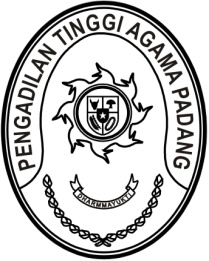 Nomor	:	W3-A/        /KP.04.5/IV/2023	6 April 2023Lampiran	:	1 (satu) berkasPerihal	:	Permohonan Pindah Tugas		Masfadhlul Karni, S.A.P.Kepada Yth.Sekretaris Mahkamah Agung RIAssalamu’alaikum, Wr. Wb.	Bersama ini kami teruskan permohonan pindah tugas Sdr. Masfadhlul Karni, S.A.P., 
NIP. 199410062019031004, Pangkat/Gol. Ruang Penata Muda (III/a), jabatan Penyusun Laporan Keuangan pada Pengadilan Agama Banjarmasin Kelas IA dalam wilayah hukum Pengadilan Tinggi Agama Banjarmasin yang mengajukan pindah tugas ke Pengadilan Tinggi Agama Padang.	Sebagai bahan pertimbangan untuk proses kepindahan tersebut, terlampir kami kirimkan sebagai berikut: Surat permohonan mutasi dari yang bersangkutan;Surat persetujuan pindah dari Ketua Pengadilan Tinggi Agama Banjarmasin;Surat keterangan lolos butuh dari Pengadilan Agama Banjarmasin Kelas IA; Foto kopi SK CPNS;Foto kopi SK PNS;Foto kopi SK Jabatan terakhir;Foto kopi Ijazah dan Transkrip Nilai;Foto kopi SKP 2 (dua) tahun terakhir;Surat pernyataan bersedia pindah tugas dengan biaya sendiri bermeterai;Surat pernyataan tidak sedang menjalani proses pidana dan/atau disiplin tingkat sedang atau berat yang ditandatangani minimal oleh Pejabat Pimpinan Tinggi Pratama;	Demikian kami sampaikan, atas perkenan Bapak diucapkan terima kasih.	Wassalam	Ketua, 	Dr. Drs. H. Pelmizar, M.H.I.	NIP. 195611121981031009Tembusan:1. Ketua Pengadilan Tinggi Agama Banjarmasin;2. Ketua Pengadilan Agama Banjarmasin Kelas IA.Nomor	:	W3-A/        /KP.04.5/IV/2023	6 April 2023Lampiran	:	-Perihal	:	Permohonan Pindah Tugas		Masfadhlul Karni, S.A.P.Kepada Yth.Masfadhlul Karni, S.A.PPengadilan Tinggi Agama BanjarmasinAssalamu’alaikum, Wr. Wb.	Memenuhi maksud surat saudara tanggal 16 Maret 2023 yang antara lain mengajukan permohonan pindah tugas dari Pengadilan Tinggi Agama Banjarmasin yang mengajukan pindah tugas ke Pengadilan Tinggi Agama Padang, dengan ini disampaikan bahwa pada prinsipnya kami dapat menerima/menyetujui permohonan tersebut untuk mengisi formasi jabatan Kepala Subbagian Perencanaan Teknologi Informasi dan Pelaporan pada Pengadilan Agama Muara Labuh Kelas II dalam wilayah hukum Pengadilan Tinggi Agama Padang. Untuk proses selanjutnya, diminta kepada Saudara untuk melengkapi persyaratan sebagai berikut:Surat permohonan mutasi yang ditujukan kepada Sekretaris Mahkamah Agung RI;Surat persetujuan pindah dari Ketua Pengadilan Tinggi Agama Banjarmasin;Foto kopi SK CPNS;Foto kopi SK PNS;Foto kopi SK Jabatan terakhir;Foto kopi Ijazah dan Transkrip Nilai;Foto kopi SKP 2 (dua) tahun terakhir;Surat pernyataan bersedia pindah tugas dengan biaya sendiri bermeterai;Surat pernyataan tidak sedang menjalani proses pidana dan/atau disiplin tingkat sedang atau berat yang ditandatangani minimal oleh Pejabat Pimpinan Tinggi Pratama;	Demikian disampaikan dan terima kasih.	Wassalam	Ketua, 	Dr. Drs. H. Pelmizar, M.H.I.	NIP. 195611121981031009Tembusan:1. Sekretaris Mahkamah Agung RI;2. Ketua Pengadilan Tinggi Agama Banjarmasin.